Dokumentation im Corona-Jahr 2019/20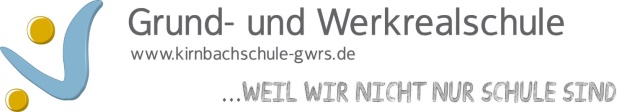 Bitte in Stichworten eintragenName der Lehrkraft: Viola GrauDatum der Dokumentation: 30.07.2020Klasse in 2019/20FachDas haben wir bereits erledigtDas musste noch  offen bleiben6SportweiblichAuf-und Abbau SicherheitTurnen  (Boden)HandballAusdauerSprungSchwebebalkenFußballFahren, Rollen, Gleiten